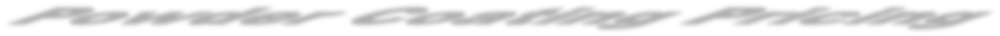 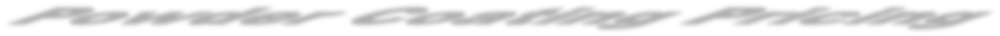 Automotive Parts, Motorcycle Parts & ATV Parts, Rims, Outdoor Furniture & Misc. Keep in mind, all prices include abrasive blasting, thread masking, or other preparations as needed.  Parts are to be free from any plastic, rubber, bearings, excessive dirt, oil, and grease or extra charges will be added! Cast parts such as aluminum as well as clad items such as chrome plated parts may experience "out gassing" which is bubbles in the powder coating caused by gasses escaping the part during curing in the oven. We will take every precaution to avoid this but we cannot be held responsible for any bubbling caused by porous castings or clad items. If you part is not listed, please feel fee to inquire about costs. Clear coat is REQUIRED over most chromes, metallics, silvers, and certain other colors. Clear coating of any part adds 50% to the price. Multi-stage coatings add 50% per stage. Ask for pricing when adding graphics to your items. We will warranty against cracking, flaking, or peeling for 1 year on new parts and 6 months on all used parts. If your item is not listed in our price lists, please let us know what you have and we will work with you to get the job done. For SANDBLASTING- prices are fixed into the prices and AN EXTRA COST MAY OCCUR IF ITEM ARE POWDERCOATED OR CHROME PLATED. ***Prices are minimums and subject to change without notice***                                      	 	 	      + Prices can be higher than listed price AUTOMOTIVE/TRUCK RIMS  AUTOMOTIVE/TRUCK RIMS  AUTOMOTIVE/TRUCK RIMS             ALUMINUM/ALLOY                            WHEEL SIZE EACH PRIME & 1ST STAGE COAT 2ND STAGE COAT 15”-17”  $125$19018”-19” $135$21020” $150$22522” $165$25024” $180$270           STEEL-WITH ZINC PRIMER BASE                 WHEEL SIZE EACH 12”-17” $125$19018”-19” $150$22520” $165$25022”-25” $180$27026” $200$30028” $225$34030” $275$420TONING $90/HOUR    Removal/Reinstall/Balance $120 Each     *WIRED WHEEL ARE EXTRA*     *ASK FOR DEACL PRICING* TONING $90/HOUR    Removal/Reinstall/Balance $120 Each     *WIRED WHEEL ARE EXTRA*     *ASK FOR DEACL PRICING* TONING $90/HOUR    Removal/Reinstall/Balance $120 Each     *WIRED WHEEL ARE EXTRA*     *ASK FOR DEACL PRICING* AUTOMOTIVE/TRUCK PARTS A-ARM – CONTROL ARMS, LOWER PAIR $100 $150 A-ARM – CONTROL ARMS, UPPER PAIR $80 $120 A-ARMS (TUBULAR) – CONTROL ARMS, UPPER PAIR $80 $120 A-ARMS (TUBULAR) – CONTROLS ARMS, LOWER PAIR $100 $150 AIR CLEANER, BASE (ORIGINAL EQUIPMENT) $65 $100 AIR CLEANER, BASE (ORIGINAL EQUIPMENT) $30 $45 AIR CLEANER, BASE (14” ROUND AFTERMARKET) $25 $40 AIR CLEANER, TOP (14” ROUND AFTERMARKET) $25 $40 AIR SCOOP (HILBURN STYLE) $125 $190 A/C BRACKET – LARGE (CAST ALUMINUM) $40 $60 A/C COMPRESSOR, DISASSEMBLED $100 $150 ALERNATOR BRACKET (2PC) $30 $45 ALTERNATOR HOUSING, 2PC (DISASSEMBLED) $75 $115 ALTERNATOR FAN $15 $25 BATTERY TRAY $30 $45 BEAD LOCKS$40+$60+BELL HOUSING $75 $115 BLOWER/EFI PARTS INTAKE PLENUM (LTI STYLE) $140 $210 MANIFOLD, LOWER (LTI/TPI STYLE) $140 $210 BRAKE BACKING PLATE PAIR $55 $85 BRAKE BOOSTER (DISASSEMBLED ONLY) $85 $130 BRAKE CALIPERS, 1PC (DISASSEMBLED ONLY) $70 $105 BRAKE CALIPERS, 2PC (DISASSEMBLED ONLY) $90 $135 BRAKE DRUMS, EACH $45 $70 BRAKE CALIPER MOUNTING BRACKET $15 $25 BUMPER (CAR) $200 $300 BUMPER (TRUCK) $250 $325 BUMPERS (CUSTOM) $300+ BRUSH GUARD $195+ CARBURETOR PARTS 1 BBL / THROTTLE BODIES $120 $180 2 BBL $175 $265 4 BBL $300 $450 CARURETOR PARTS HOLLEY STYLE 4 BBL BODY $175 $265 FLOAT BOWL $25 $40 SPACER BLOCK $25 $40 CARB. SPACER $30 $45 AUTO PARTS CONTINUED: COIL SPRINGS, PAIR $90 $135 COIL BRACKET $20 $30 CROSS MEMBER (SHORT / OEM TRANS) $50 $75 CROSS MEMBER (LONG / OEM TRANS) $75 $115 DRIVE SHAFT (U-JOINTS REMOVED) $110 $165 DIFFERENTIAL COVER (CUSTOM) $50 $75 DIFFERENRIAL$325+DROP AXLE (FRONT, STREET ROD) $240 $360 ENGINE BLOCK (BARE – WITH MACHINE WORK DONE FIRST) $375 $565 EXHAUST TIPS (OEM) PAIR $50+ FAN SPACER $15 $25 FENDER SUPPORT BARS, PAIR $35 $55 FOUR LINK BARS (4 OR 5 PCS.) $120 $180 FRAMES – BARE CHASSIS (CALL FOR PRICING) $750+ FUEL TANK (NEW STOCK & WITHOUT SODERED WELDS ONLY) $125+ FUEL STRAPS – PAIR $30 $45 GAS PETAL (RACE STYLE) $35 $55 GRILLE VARIES WITH SIZE CALL FOR PRICING GRILLE INSERTS $55+ GRILLE SHELL $185+ HAIR PIN ROD, PAIR (LONG) $175 $265 HALF SHAFT (U-JOINTS REMOVED) $55 $85 HEADS, SMALL BLOCK, PAIR $250 $375 HEADS, BIG BLOCK, PAIR $275 $415 HEADLIGHT BAR, 1PC. $125 $190 HEADLIGHT RIM, SINGLE $15 $25 HEADLIGHT RIM, DUAL $65 $100 HEADLIGHT SHELL – SINGLE $25 $40 HEADLIGHT SHELL – DOUBLE $50 $75 HEATER BLOWER HOUSING $60 $90 HEATER VENTS, PAIR $40 $60 HOOD BARS / HOOD PROPS $20 $30 HOOD HINGE ASSEMBLY, PAIR $110 $165 HOOD SPRINGS, PAIR $30 $45 HOOD LATCH $40 $60 HUBS, PAIR $105 $160 INTAKE – AIR GAP – SMALL BLOCK $125 $190 INTAKE – AIR GAP – BIG BLOCK $145 $220 INTAKE MANIFOLD, SMALL BLOCK, LOWRISE $100 $150 INTAKE MANIFOLD, BIG BLOCK, LOWRISE $125 $190 INSTRUMENT HOUSING $30 $45 INSTRUMENT BEZEL $15 $25 LADDER BARS, PAIR $175 $265 LEAF SPRINGS, SMALL<24”, EACH DISASSEMBLED $110$165LEAF SPRINGS, LONG >24”, EACH DISASSEMBLED $175+LICENSE PLATE FRAME $25 $40 LUGS EACH$2.50$3.75LUGGAGE RACK $95+ MASTER CYLINDER, DISASSEMBLED $65 $100 MASTER CYLINDER TOP (METAL ONLY) $20 $30 MUFFLER CLAMPS, PAIR (2PC.) $15 $25 NERF BARS, (PLASTIC INSERTS MUST BE REMOVED BY CUSTOMER) $175+ N.O.S. BOTTLE HOLDER $45 $70 OIL DIPSTICK / TUBE $25 $40 OIL FILTER COVER $25 $40 OIL PAN OEM STYLE (DEGREASED) $75+ POWER STEERING BRACKET $30 $45 POWER STEERING PUMP (DISASSEMBLED) $75 $115 POWER STEERING PULLEY $20 $30 PULLEY, EACH $20 $30 RADIATOR FAN $45 $70 RADIATOR SHROUD (METAL ONLY) $65 $100 RADIATOR CORE SUPPORT $75+ REAR END HOUSING (DEGREASED) $250 $375 REAR END COVER (DEGREASED) $30 $45 SHIFT LEVER $40 $60 SHIFT T-HANDLE $25 $40 SPINDLE, PAIR $100 $150 STARTER HOUSING (DISASSEMBLED) $65 $100 STEERING BOX (DISASSEMBLED) $125 $190 STEERING COLUMN TUBE $55 $85 STRUT BRACE $85 $130 SUB FRAME (AFTER MARKET – DEGREASED – NO UNDER COATING) $230 $345 SUB FRAME (OEM STYLE – DEGREASED – NO UNDER COATING) $325 $490 SWAY BAR $75 $115SWAY BAR BRACKET, EACH $10 $15 TAIL LIGHT HOUSING $65-120 $100-180 TAIL LIGHT RIM $55 $85 THIRD MEMBER $125 $190 TIE RODS $40 $60 TIMING CHAIN COVER (CHEVY V-8) $30 $45 TOW HOOKS, PAIR $60 $90 TRAILOR HITCH $140 $210 TRACTION BARS, PAIR (LAKEWOOD STYLE) $100 $150 TRANSMISSION HOUSING $200 $300 TRANSMISSION DIP STICK TUBE $30 $45 TRANSMISSION OIL PAN $50 $75 TRANSMISSION TAIL PIECE $45 $70 TRUNK HINGE, PAIR $40 $60 TRUNK LATCH $30 $45 TUNNEL RAM, SMALL BLOCK $190 $245 TUNNEL RAM, BIG BLOCK $240 $360 VALVE COVERS, PAIR SMALL BLOCK (OEM STYLE, NO LETTERING) $110 $165VALVE COVERS, PAIR BIG BLOCK (OEM STYLE, NO LETTERING) $150$225VALVE COVER STRAIGHT SIX (NO LETTERING) $110$165 VALVE COVER, 4 CYLINDER W/0 OVERHEAD CAM (NO LETTERING) $110$165 VALVE COVER, 4 CYLINDER W/DOHC (NO LETTERING) $155 $253VALVE COVERS, PAIR – SMALL BLOCK RAISED LETTERS- MASKED $155$235VALVE COVERS, PAIR – BIG BLOCK RAISED LETTERS- MASKED $175$265WATER NECK $20 $30 WATER PUMP HOUSING (FORD) $45 $70 WHEELIE BAR, SET $175+ WHIPER ARMS, PAIR (ALL METAL ONLY)  $50 $75 YOKE$35$55MOTORCYCLE PARTS AXLE SPACERS, PAIR $20 $30 FAIRING SKIRT $40 $60 FENDER SMALL (FRONT) $105 $160 FENDER LARGE (FRONT) $150 $225 FORK BRACKETS $100 $150 FORK CANS, PAIR $65 $100 FORK LOWERS, PAIR $100 $150 FRONT TURN SIGNAL BRACKETS, PAIR $40 $60 FRONT TURN SIGNAL HOUSING, PAIR $40 $60 HEADLIGHT SHELL $75 $115 HEADLIGHT TRIM RING $30 $45 MIRROR WITH STEM $50 $75 TRIPPLE TREE – NARROW SET $85 $130 TRIPPLE TREE – WIDE SET $115 $175 WINDSHIELD TRIM $60 $90 RACKS & BAGS LUGGAGE RACKS SMALL $65 $100 LUGGAGE RACKS MEDIUM $130 $195 LUGGAGE RACKS LARGE $175 $265 SADDLEBAG GAURDS / SIDE $75 $150 SADDLEBAG SUPPORT BRACKET, PAIR $65 $100 SADDLEBAG VERTICAL SUPPOET $45 $70 SADDLEBAG COVER $60 $90 BAG BRAKET 2014 TOURING, PAIR $235 $355 BAG BRACKET FRONT FLHX $55 $85 BATTERY TOP PLATE $50 $75 BELT PULLEY COVER $85 $130 BOTLS/BRACKETS/LOCKS $5+ ENGINE AIR CLEANER COVER $50 $75 AIR CLEANER HOUSING $50 $75 CAM COVER $40 $60 CLUTCH ROD $40 $60 COIL BRACKET $40 $60 CYLINDER BARRELS, EACH $65 $100 CYLINDER HEADS, EACH $100 $150 DERBY COVER PLATE $25 $40 DIP STICK $20 $30 ENGINE CASES, PAIR $260 $390 ENGINE GUARD / HIGHWAY BAR $85 $130 ENGINE SKID PLATE $60 $90 LOWER ROCKER BOX, PAIR $110 $165 MANIFOLD $65 $100 MASTER CYLINDER $55 $85 MASTER CYLINDER COVER $25 $40 OIL PUMP COVER $40 $60 OIL PUMP HOUSING $65 $100 OIL TANK – STOCK, SMALL $80 $120 OIL TANK – SPUN $110 $165 OIL TANK – WRAPAROUND $135 $205 POINTS COVER $15 $25 PRIMARY COVER – FL/FX/XL $120 $180 PRIMARY – INNER $115 $175 PUSH ROD TUBES, SET OF 4 $60 $90 ROCKER COVERS - SHOVEL, PAIR $150 $225 ROCKER COVER – PANHEAD, PAIR $125 $190 ROCKER COVER – EVOLUTION, PAIR $175 $265 ROCKER SPACER, EACH $25 $40 STARTER COVER $40 $60 TAPPET BLOCKS, PAIR $40 $60 TRANSMISSION CASE – SOLID MOUNT $175 $265 TRANSMISSION SIDE COVER $40 $60 TRANSMISSION TOP COVER $40 $60 FOOTBOARDS BRAKE PEDAL $40 $60 FOOT BOARDS, PAIR $75 $150 FOOT PEGS, PAIR $40 $60 KICK STAND / JIFFY STAND $50 $75 KICK STAND / JIFFY STAND MOUNT $20 $30 PASSANGER PEG, PAIR $40 $60 PASSANGER PEG MOUNT, PAIR $40 $60 SHIFTER ROD & LINKAGE, EACH $20 $30 REAR BACK REST $75 $150 BELT/CHAIN GUARD $60 $90 BRAKE ARM $40 $60 BRAKE CALIPER $50 $75 BRAKE ROTOR $75 $150 FENDER, SMALL $105 $160 FENDER, LARGE $150 $225 FENDER RAILS, PAIR $80 $120 REAR FENDER BRACKET $55 $85 REAR TURN SIGNAL WITH BRACKETS $70 $105 SADDLE BAG SUPPORT, EACH $55 $85 SEAT STRAP BRACKET, PAIR $25 $40 SHOCK SPRING, PAIR $50 $75 SISSY BAR $65 $100 SPROCKET $55 $85 STRUT COVER, PAIR $45 $70 SWING ARM – IMPORT BIKE $150+ SWING ARM – STANDARD $80 $120 SWING ARM – SOFTTAIL $150 $225 HANDLEBARS & TANK DASH HOUSING $75 $150 GAS CAP/FUEL DOOR $40 $60 GAS TANK CONSOLE/CENTRE DASH $75 $150 GAS TANKS $150+ HANDLE BAR CLAMPS, 2PC $40 $60 HANDLE BAR $55+ HANDLE BAR RISER$40$60HEADLIGHT SHELL $65 $100 HEADLIGHT TRIM RING $25 $40 INGNITION COVER $25 $40 LEVER (HEAD/BRAKE/CLUTCH) $25 $40 LEVER CLAMMPS PAIR$40$60LEVER (THUMB) $15 $25 MISC. PARTS NOT LISTED ABOVE BATTERY BOX $80 $120 FRAME, SOFTTAIL $300+ FRAME, SWING ARM $350+ FRAME, RIGID $400+ FRAME, STREET (IMPORT) $300+ FRAME, DIRT $150+ HORN BRACKET $15 $25 SMALL PLATE, COVER OR TRIM $25 $40 HUB, EACH (SPOKED WHEEL HUB) $60 $90 WHEELS, EACH SPOKED $120+ WHEELS – UNLACED STEEL OUTER RIM (16”-21”) $70+ WHEELS – SOLID & MAGS, EACH $135+ SPOKES & NIPPLES, EACH (SET) $5 $10 ATV/UTV PARTS A-ARMS, PAIR $80 $120 AXLE, EACH $25 $40 BRAKE PETAL $20 $30 BRAKE HANDLE $10 $15 BEAD LOCKS, EACH$30$45DIFFERENTIAL HOUSING MOUNT $50 $75 FOOT WELLS, PAIR (OEM) $60 $90 FRAME, OEM STYLE $260+ FRAME, MODIFIED $300+ FRONT BUMPER, SMALL $75+$150FRONT BUMPER, MEDIUM$125$190FROMT BUMPER, LARGE$150+$225+HANDLE BARS $60 $90 HITCH $20 $30 NERF BARS, EACH $65 $100 PANEL, SMALL $25 $40 PANEL, MEDIUM $45 $70 PANEL, LARGE $70 $105 PLOW (BLADE ONLY) $180 $270 PLOW BRACKET $100 $150 RAD RELOCATOR STANDARD (OEM) $125 $200 REAR BUMPER, SMALL $75+ $150+ REAR HUB $40 $60 ROLL CAGE $175 $265 SHIFT LEVER $25 $40 SHOCK SPRINGS, EACH $40 $60 SPROCKETS, EACH $40 $60 STEERING STEM, EACH $50 $75 SUB-FRAME, EACH $90 $135 SWING ARM $65 $100 TORSION BAR $25 $40 TRAILING ARMS, PAIR $150 $225 WHEEL HUBS, EACH (DISASSEMBLED – DEGREASED) $50 $75 WHEELS, EACH (OEM) $80 $120 WINCH MOUNT $35 $55 WINCH HOOK $15 $25 SNOWMOBILE PARTS A-ARMS $80 $120 BRACKETS, SMALL $20 $30 BRACKETS, MEDIUM $30 $45 BRACKETS, LARGE $50 $75 BULKHEAD $150+ BUMPER, FRONT$45+CHAIIN CASE$50$75CHAIN CASE COVER$50$75COIL SPRINGS, PAIR$75$150CONTROL ARMS, PAIR$90$135HANDLE BARS $60 $90 HANDLE BAR RISER $30 $45 RAD$50$75REAR SUSPENTION PARTS, SMALL$40$60REAR SUSPENTION PARTS, MEDIUM$60$90REAR SUSPENTIOM PARTS, LARGE$80$120RUNNING BOARDS, PAIR$125$190SKIS, PAIR $150 $225 SLIDER RAILS, PAIR $150 $225 SPINDLES, PAIR $60 $90 STEERING LINKAGE$80$120STRUTS, PAIR$80$120TRAILING ARMS $100 $150 TUNNEL $250 $375 REAR SUSPENSION ARM $60 $90 BICYCLE PARTS FRAMES $125+195 HANDLE BARS $25 $40 FORKS $35 $55 STEERING STEM $35 $55 CHAIN GUARD $50 $75 PEDALS, PAIR $25 $40 SPROCKETS, EACH $35 $55 SEAT POST $25 $40 LEVERS, EACH $15 $25 MAG WHEELS $70 $105 WIRE WHEELS $100 $150 SPOKES & NIPPLES (EACH SET) $5 $10 LAWN TRACTOR PARTS BATTERY TRAY $50 $75 DASH COWLING $50 $75 DRAG LINKS, EACH $65 $100 DRAWBAR $50 $75 FENDER, EACH $80 $120 FRONT AXLE $70 $105 FRONT BUMPER $70 $105 GRILLE $80 $120 HOOD $135 $205 MOWER DECK $230 $345 SEAT $50 $75 STEP PLATE, EACH $60 $90 OUTDOOR FURNATURE ROUND TABLE (40”) $130 $195 RECTANGLE TABLE (25”X35”) $90 $135 TEA CART $130 $195 SIDE CHAIR $110 $165 ARM CHAIR $140 $210 LOW ROCKER $140 $210 HIGH-BACK SPIN BASE $160 $240 HIGH-BACK ROCKER $180 $270 CHAISE RECLINER $200 $300 STACKING STOOLS, EACH $75 $115 OTTOMAN $90 $135 BAR STOOL $110 $165 SUN SHIELD (FRAME) $260 $390 MISCELLANEOUS GYM LOCKER, EACH $500 $750 CAST IRON BATH TUB $320 $480 SMALL BIRD CAGE (1’X2’) $130 $195 LARGE BIRD CAGE (3’X5’) $220 $330 INDOR/OUTDOOR LIGHT WALL SCONCE $60 $90 CHANELLER (MEDIUM SIZE) $120 $180 OUTDOOR LIGHT POLE & LIGHT FIXURE $130 $195 PORCH RAILING $115 $175  SIGNS – PER SQUARE INCH $0.09 - $0.25PERCISION AIRCRAFT PARTS – PER SQUARE INCH$0.37+